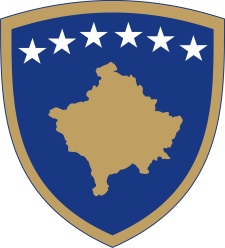 Republika e KosovësRepublika Kosova - Republic of KosovoQeveria - Vlada - GovernmentBr. 01/65              Datum: 23.12.2015Na osnovu  člana  92 stav 4. i člana  93 stav  (4) Ustava Republike Kosovo, člana 4 Pravilnika br. 02/2011 o oblastima administrativnih odgovornosti Kancelarije Premijera i ministarstava, izmenjenog i dopunjenog  Pravilnikom br. 07/2011, i člana  19 Pravilnika o radu Vlade Republike Kosova  br. 09/2011, Vlada Republike Kosova je, na sednici održanoj 23. decembra   2015 godine, donela:O D L U K U1. Usvaja se Nacrt zakona o prekršajima.   2. Dužan je generalni sekretar Kancelarije premijera da nacrt zakona iz tačke  1 ove odluke prosledi na razmatranje i usvajanje u  Skupštini Republike Kosova. 3.  Odluka stupa na snagu danom  potpisivanja.Isa MUSTAFA								___________________                                                                                                 Premijer Republike Kosovo   Dostavlja se:zamenicima Premijera svim ministarstvima  (ministrima )Generalnom sekretaru KPR-a  		Arhivi VladeRepublika e KosovësRepublika Kosova - Republic of KosovoQeveria - Vlada - GovernmentBr. 02/65              Datum: 23.12.2015Na osnovu  člana  92 stav 4. i člana  93 stav  (4) Ustava Republike Kosovo, člana 4 Pravilnika br. 02/2011 o oblastima administrativnih odgovornosti Kancelarije Premijera i ministarstava, izmenjenog i dopunjenog  Pravilnikom br. 07/2011, i člana  19 Pravilnika o radu Vlade Republike Kosova  br. 09/2011, Vlada Republike Kosova je, na sednici održanoj 23. decembra   2015 godine, donela:O D L U K UUsvaja se Nacrt zakona o pravilima u drumskom saobraćaju .Dužan je generalni sekretar Kancelarije premijera da nacrt zakona iz tačke  1 ove odluke prosledi na razmatranje i usvajanje u  Skupštini Republike Kosova. Odluka stupa na snagu danom  potpisivanja.Isa MUSTAFA								___________________                                                                                                 Premijer Republike Kosovo   Dostavlja se:zamenicima Premijera svim ministarstvima  (ministrima )Generalnom sekretaru KPR-a  		Arhivi VladeRepublika e KosovësRepublika Kosova - Republic of KosovoQeveria - Vlada - GovernmentBr. 03/65              Datum: 23.12.2015Na osnovu  člana  92 stav 4. i člana  93 stav  (4) Ustava Republike Kosovo, člana 4 Pravilnika br. 02/2011 o oblastima administrativnih odgovornosti Kancelarije Premijera i ministarstava, izmenjenog i dopunjenog  Pravilnikom br. 07/2011, i člana  19 Pravilnika o radu Vlade Republike Kosova  br. 09/2011, Vlada Republike Kosova je, na sednici održanoj 23. decembra   2015 godine, donela:O D L U K UUsvaja se  Nacrt zakona o trgovini naftnim proizvodima i obnovljivim gorivima na Kosovu.Dužan je generalni sekretar Kancelarije premijera da nacrt zakona iz tačke  1 ove odluke prosledi na razmatranje i usvajanje u  Skupštini Republike Kosova. Odluka stupa na snagu danom  potpisivanja.Isa MUSTAFA								___________________                                                                                                 Premijer Republike Kosovo   Dostavlja se:zamenicima Premijera svim ministarstvima  (ministrima )Generalnom sekretaru KPR-a  		Arhivi VladeRepublika e KosovësRepublika Kosova - Republic of KosovoQeveria - Vlada - GovernmentBr. 04/65              Datum: 23.12.2015Na osnovu  člana  92 stav 4. i člana  93 stav  (4) Ustava Republike Kosovo, člana 4 Pravilnika br. 02/2011 o oblastima administrativnih odgovornosti Kancelarije Premijera i ministarstava, izmenjenog i dopunjenog  Pravilnikom br. 07/2011, i člana  19 Pravilnika o radu Vlade Republike Kosova  br. 09/2011, Vlada Republike Kosova je, na sednici održanoj 23. decembra   2015 godine, donela:O D L U K UUsvaja se nacrt zakona o sponzorstvu i donacijama u oblasti kulture, omladine i sporta. Generalni sekretar kancelarije premijera se obavezuje da nacrt zakona iz tačke 1 ove odluke prosledi na razmatranje i usvajanje u Skupštinu Republike Kosovo Odluka stupa na snagu danom  potpisivanja.Isa MUSTAFA								___________________                                                                                                 Premijer Republike Kosovo   Dostavlja se:zamenicima Premijera svim ministarstvima  (ministrima )Generalnom sekretaru KPR-a  		Arhivi VladeRepublika e KosovësRepublika Kosova - Republic of KosovoQeveria - Vlada - GovernmentBr. 05/65              Datum: 23.12.2015Na osnovu  člana  92 stav 4. i člana  93 stav  (4) Ustava Republike Kosovo, člana 4 Pravilnika br. 02/2011 o oblastima administrativnih odgovornosti Kancelarije Premijera i ministarstava, izmenjenog i dopunjenog  Pravilnikom br. 07/2011, i člana  19 Pravilnika o radu Vlade Republike Kosova  br. 09/2011, Vlada Republike Kosova je, na sednici održanoj 23. decembra   2015 godine, donela:O D L U K UUsvaja se Pravilnik o pravima, obavezama, delokrugu delovanja , praćenju rada i izveštaja pružalaca ne-javnih službi za zapošljavanje. Obavezuje se Ministarstvo rada i socijalnog staranja i druge ovlašćene institucija za implementaciju Pravilnika iz stava 1. ove odluke.Odluka stupa na snagu danom  potpisivanja.Isa MUSTAFA								___________________                                                                                                 Premijer Republike Kosovo   Dostavlja se:zamenicima Premijera svim ministarstvima  (ministrima )Generalnom sekretaru KPR-a  		Arhivi VladeRepublika e KosovësRepublika Kosova - Republic of KosovoQeveria - Vlada - GovernmentBr. 06/65              Datum: 23.12.2015Na osnovu  člana  92 stav 4. i člana  93 stav  (4) Ustava Republike Kosovo, člana 4 Pravilnika br. 02/2011 o oblastima administrativnih odgovornosti Kancelarije Premijera i ministarstava, izmenjenog i dopunjenog  Pravilnikom br. 07/2011, i člana  19 Pravilnika o radu Vlade Republike Kosova  br. 09/2011, Vlada Republike Kosova je, na sednici održanoj 23. decembra   2015 godine, donela:O D L U K UO OSNIVANJU NACIONALNOG SAVETA ZA LICA SA OGRANIČENIM SPOSOBNOSTIMAOsniva se Nacionalni savet za lica sa ograničenim spobnostima u sledečem sastavu:             1.1.   Zamenik premijera                                                              predsedavajući              1.2.   Predsednik Foruma za ograničene sposobnosti              kopredsedavajući 	1.3      Ministar bez portfela					   zampredsedavajućeg  	1.4.       Direktor KDU /KP 	zampredsedavajućeg  1.5.	Zamenik ministra  MRSZ	                                                        član 1.6. 	Zamenik ministra  MONT	                                                        član               1.7. 	Zamenik ministra  MZ	                                                        član 1.8. 	Zamenik ministra  MALU	                                                        član1.9.	Zamenik ministra  MSPP	                                                        član1.10.	HANDIKOS                                                                                      član               1.11.	HANDICAP KOSOVA	                                                        član 1.12.	Kosovsko udruženje gluvih 	                                                        član1.13.	Kosovsko udruženje slepih 	                                                        član1.14.	Down Sindrom Kosova	                                                        član 1.15.	Udruženje  Autizam 	                                                                     članNacionalni savet za lica  sa ograničenim spsobnostima  je savetodavno i usmeravajuće  telo za  prioritete i nacionalne politike u oblasti ograničnih sposobnosti.Savet u zavisnosti od nastalih potreba i u cilju  unapredjenja  njegovog   rada, može osnovati radne grupe i može proširiti članstvo, saradnju i koordinirati  aktivnosti sa drugim domačim i medjunarodnim  akterima. Nacionalni savet za lica  sa ograničenim sposobnostima će raditi na implementaciji i praćenju nacionalne politike o pravima lica sa  ograničenim sposobnostima. Nacionalni savet za lica  sa ograničenim sposobnostima može  da inicira i   aktivno učestvuju u kreiranju i razvoju novih politika koje se odnose na  pitanja ograničenih  sposobnosti.Nacionalni savet za lica ograničenim sposobnostima, svojom  inicijativom  može predložiti preporuke Vladi Republike Kosova.Kancelarija Premijera/ Kancelarija za dobro upravljanje, služi kao sekretarijat za koordinacju  vršenja  mandata Nacionalnog saveta za lica  za ograničenim sposobnostima.Obavezuju se sve institucije uključene u ovaj proces za sprovodjenje  ove odluke. Ova  odluka stavlja van snage  Odluku  Vlade Republike Kosova br.08 / 46 od 03.12.2008 i Odluke Vlade Republike Kosova br.04 / 36 od 07.09.2011 godine.Odluka stupa na snagu danom potpisivanja .Isa MUSTAFA								___________________                                                                                                 Premijer Republike Kosovo  Dostavlja se:Zamenicima Premijera Svim ministarstvima  (ministrima )Članovima savetaGeneralnom sekretaru KP-a  		Arhivi VladeRepublika e KosovësRepublika Kosova - Republic of KosovoQeveria - Vlada - GovernmentBr. 07/65              Datum: 23.12.2015Na osnovu  člana  92 stav 4. i člana  93 stav  (4) Ustava Republike Kosovo, člana 4 Pravilnika br. 02/2011 o oblastima administrativnih odgovornosti Kancelarije Premijera i ministarstava, izmenjenog i dopunjenog  Pravilnikom br. 07/2011, i člana  19 Pravilnika o radu Vlade Republike Kosova  br. 09/2011, Vlada Republike Kosova je, na sednici održanoj 23. decembra   2015 godine, donela:O D L U K UDodeljena su sredstva u iznosu od 13.641.40 evra za Savez slepih Republike Kosovo, na osnovu zahteva da budu  štampana i objavljena po Brajovom pismu  sledeća dokumenta: Strategija Vlade za saradnju sa civilnim društvom 2013 -2017 i Akcioni plan, kao i plan rada Saveta za 2015 godinu, na albanskom i srpskom jeziku. Sredstva iz stava 1. ove odluke se  dodeljuju iz subvencija Kancelarije premijera,  budžetski kod 15600-Kancelarija za zajednice, i prebacuju se  na Savez slepih, broj računa 17-02-2000020333.71 NLB Priština.Obavezuje se Ministarstvo finansija i Kancelarija premijera za realizaciju ove odlukeOdluka stupa na snagu danom  potpisivanja.Isa MUSTAFA								___________________                                                                                                 Premijer Republike Kosovo   Dostavlja se:zamenicima Premijera svim ministarstvima  (ministrima )Generalnom sekretaru KPR-a  		Arhivi VladeRepublika e KosovësRepublika Kosova - Republic of KosovoQeveria - Vlada - GovernmentBr. 08/65              Datum: 23.12.2015Na osnovu  člana  92 stav 4. i člana  93 stav  (4) Ustava Republike Kosovo, člana 4 Pravilnika br. 02/2011 o oblastima administrativnih odgovornosti Kancelarije Premijera i ministarstava, izmenjenog i dopunjenog  Pravilnikom br. 07/2011, i člana  19 Pravilnika o radu Vlade Republike Kosova  br. 09/2011, Vlada Republike Kosova je, na sednici održanoj 23. decembra   2015 godine, donela:O D L U K UUsvaja se Koncept dokument o delokrugu delovanja Kancelarije disciplinskog tužioca.Obavezuje se Ministarstvo pravde i druge ovlašćene institucija za implementaciju ove odluke u skladu sa Poslovnikom Vlade Republike Kosovo. Odluka stupa na snagu danom  potpisivanja.Isa MUSTAFA								___________________                                                                                                 Premijer Republike Kosovo   Dostavlja se:zamenicima Premijera svim ministarstvima  (ministrima )Generalnom sekretaru KPR-a  		Arhivi Vlade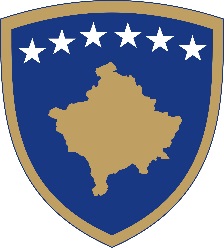 Republika e KosovësRepublika Kosova-Republic of KosovoQeveria - Vlada - Government                                                                                                                                                    Br. 09/65                                                                                                                                                   Dana: 23. 12. 2015Na osnovu člana 92. stav 4. i člana 93 stav (4) Ustava Republike Kosova, člana 13 Zakona br. 05 / L-001 izmenjen i dopunjen Zakonom br. 05 / L-046 o budžetu Republike Kosovo za 2015. godinu, na osnovu člana 4. Pravilnika br. 02/2011 o oblastima administrativne odgovornosti Kancelarije premijera i ministarstva izmenjen i dopunjen Pravilnikom br. 07/2011 i člana 19. Pravilnika o radu Vlade Republike Kosova br. 09/2011, Vlada Republike Kosovo, na sednici održanoj ___ decembra 2015. godine, donosi: O D L U K UUsvaja se zahtev ministra finansija za uštede i budžetska izdvajanja u 2015. god., kao što sledi: Ušteđuju se budžetska sredstva u iznosu od 4,410,921 evra iz pod-programa  budžetskih organizacija navedenih u Tabeli 1 u prilogu (uštede u ekonomskoj kategoriji robe i usluga - 3,561,673.27 evra ) i u Tabeli 2 (uštede u ekonomskoj kategoriji komunalije - 849,247.73 evra).Sredstva iz stava 1. ove odluke  izdvajaju se budžetskim organizacijama na sledeći način:400,000 evra  Ministarstvu spoljnih poslova, pod-program “ Ambasade" sa kodom 143, ekonomska kategorija robe i usluga,272,861 evra Ministarstvu finansija, pod-program "Trezor" sa kodom 112, ekonomske kategorija subvencije i transferi (isplate za bankarske provizije-šeme)1,138,060 evra Ministarstvu finansija, pod-program "Trezor" sa kodom 112, ekonomska kategorija subvencije i transferi (isplata obaveza za Kosovski biro za osiguranja)900,000 evra  Ministarstvu javne uprave, pod-program Odeljenje standarda i politika IMVZ , sa kodom 123, ekonomska kategorija Komunalije (isplata  struje, vode i otpada)400,000 evra Ministarstvu za javnu upravu, pod-program  "Agencija za informaciono društvo" sa kodom 126, ekonomska kategorija roba i usluga (plaćanje licenci za Microsoft),100,000 evra, Opština Kosovo Polje, program “ Javne usluge” sa kodom 180, ekonomska kategorija “ Javna infrastruktura” sa kodom 18162, ekonomska kategorija robe i usluge   (plaćanje kirije)300,000 evra Državnom tužilaštvu, pod-programu "Tužilaštva i administracija" sa kodom 335, ekonomska kategorija roba i usluga (za usluge ekspertize)900,000 evra Ministarstvu zdravstva, pod-programu "Medicinski tretman van javnih zdravstvenih institucija" sa kodom 716, ekonomsku kategoriju subvencije i transferi.Ministarstvo unutrašnjih poslova, uštede i budžetska izdvajanja u iznosu od1,467,328  evra, od :79,706 evra uštede budžetskih izdvajanja iz pod-programa “ Istrage" sa kodom 303, ekonomska kategorija kapitalni rashodi iz projekata kako sledi: 45,174 evra iz projekta "Tehnička oprema za istrage / tajne – istraga " sa kodom 12384 i 34,532 evra iz projekta “ Oprema za forenziku" sa kodom 13942.25,815 evra uštede budžetskih izdvajanja iz pod-programa "  Službe podrške " sa kodom 304, ekonomska kategorija kapitalni rashodi iz projekta kako sledi: 5.688 evra iz projekta "Unapređenje telefonskog sistema Conopy( Upgrade Canopy telephone sistem) "sa kodom 11144; 73,846 evra iz projekta " Prevozna sredstva" sa kodom 30037; 19,441 evra iz projekta  "Policijska- logistička oprema" sa kodom 30041 i 26,840 evra iz projekta "Oprema informacione tehnologije" sa kodom 30046.3,007 evra uštede budžetskih izdvajanja iz pod-programa "Obuke“  sa kodom 305, ekonomska kategorija kapitalni rashodi iz projekta "Otvoreni poligoni za pucanje iz vatrenog oružja" sa kodom 11148.3,800 uštede budžetskih izdvajanja iz pod-programa "Granična policija" sa kodom 306, ekonomske kategorije kapitalni rashodi iz projekta "Unapređenje sistema BMS “ sa kodom 14251.150,000 evra uštede budžetskih izdvajanja iz pod-programa "Menadžment" sa kodom 914, ekonomska kategorija subvencije i transferi.181,000 evra uštede iz budžetskih izdvajanja iz pod-programa  “  Reintegracija repatririranih lica" sa kodom 209, ekonomska kategorija subvencije i transferi.14,000 evra uštede iz budžetskih izdvajanja iz pod-programa "Kancelarija sekretara” sa kodom 127, ekonomske kategorije roba i usluga.15,000 evra uštede budžetskih izdvajanja iz pod-programa “ Policijski inspektorat" sa kodom 329, ekonomska kategorija roba i usluga. 53,000 evra uštede od budžetskih izdvajanje iz pod-programa "Odeljenje Civilnog Stanja" sa kodom 148, ekonomske kategorije kapitalnih rashoda projekta "Uspostavljanje elektronske arhive" sa kodom 12201.144,000 evra uštede od budžetskih izdvajanje iz pod-programa "Odeljenje za Državljanstva, azil i migracije" sa kodom 205, ekonomska kategorija kapitalnih rashoda projekta "Izgradnja Centra za Strance" sa kodom 1273216,000 evra uštede od izdvajanja iz pod-programa "Odeljenje za Javnu Bezbednost" sa kodom 206, ekonomske kategorije kapitalnih Troškova iz projekta "Izgradnja Depoa za Eksploziv" sa kodom 12731.228,000 evra uštede iz budžetskih izdvajanja iz pod-programa "Odeljenje za Registraciju Vozila i Vozačke Dozvole" sa kodom 207, ekonomske kategorije kapitalni troškovi "Izgradnje i Obnove CRV i Operativna Dopuna Vučitrn, Srbica, Dečani" projekta sa 12815 kod.124,000 evra ušteda budžetskog izdvajanje iz pod-programa "Akademija Kosova za Javnu Bezbednost" sa kodom 915, ekonomske kategorije projekata kapitalnih rashoda kako sledi : 85.560 evra od projekata "Renoviranja Objekata KAJB" sa kodom 13168; 1.207 evra iz projekta "Kupovina Kuhinjske Opreme u KAJB" sa kodom 14331 i 37.233 evra po projektu "Snabdevanje Inventarom Internatu Visoke Kategoriji za Kosovsku Akademiju za Javnu Bezbednost" sa kodom 14382.Sredstva iz tačke 3.1 do 3.13 transferišu u pod-program “Administrativne Služba“, sa kodom 300 ekonomska kategorija subvencije i transferi.3.14	330,000 evra ušteda budžetskog izdvajanja iz pod programa “ Reintergracija Repatriranih Lica” sa kodom 209, ekonomska kategorije robe i usluge.Sredstva iz tačke 3.14 transferišu se u pod-program “Pomoćna Služba“, sa kodom 304 ekonomska kategorija robe i usluge.Ministarstvo spoljnihposlova, uštede i budžetska izdvajanja u iznosu od 125,829 evra, od:26,000 evra, ušteda budžetskih izdvajanja iz pod-programa "Centralna Administracija" sa kodom 113, ekonomske kategorije komunalije.Sredstva iz tačke 4.1 transferišu se u pod-program “Centralna Administracija“, sa kodom 113 ekonomska kategorija robe i usluge .60,319 evra uštede  budžetskog izdvajanja iz pod programa “Ambasade” sa kodom 143, ekonomska  kategorija kapitalni troškovi, iz projekata:	- Iznos od 6,319 evra iz projekta "Vozila za Ambasade" sa kodom 11076, 
       - Iznos od 24,000 evra iz projekta "Nameštaj za ambasade" sa kodom 11077,
       - Iznos od 30,000 evra iz projekta "Kompjuteri za Diplomatska i Konzularna Predstavništva" sa kodom 12252.Sredstva iz tačke 4.2 transferišu se pod program "Kancelarija Ministra" sa kodom 114, ekonomske kategorije robe i usluga.39,510 evra uštede budžetskih izdvajanja iz pod-programa "Diplomatska Akademija" sa kodom 280, ekonomski kategorija kapitalni troškovi iz projekta "Renoviranje Objekta Diplomatske Akademije" sa kodom 14256.Sredstva iz tačke 4.3. transferišu se u ove pod-programe:- Iznos od 22,510 evra u pod programu "Ambasade" sa kodom 143, ekonomska kategorija robe i usluga, 

- Iznos od 10,000 evra u pod programu "Diplomatska Akademija" sa kodom 280, ekonomske kategorije roba i usluga i 

- Iznos od 7,000 evra u pod-programu "Direkcija Generalnih Uprava" sa kodom 147, ekonomska kategorija robe i usluga.Obavezuje se Ministarstvo finansija i sve institucije od uticaja za sprovođenje ove   Odluke.   Odluka stupa na snagu danom potpisivanja                                                                                                                                     Isa Mustafa ____________________Premijer  KosovaDostaviti:- Zamenicima premijera - svim ministarstvima (ministrima)- Generalnom Sekretaru KP-a- Arhivi VladeRepublika e KosovësRepublika Kosova - Republic of KosovoQeveria - Vlada - GovernmentBr. 10 /65              Datum: 23.12.2015Na osnovu  člana  92 stav 4. i člana  93 stav  (4) Ustava Republike Kosovo, Zakona br. 04/L-159 o ekonomskim zonama , na osnovu člana 4 Pravilnika br. 02/2011 o oblastima administrativnih odgovornosti Kancelarije Premijera i ministarstava, izmenjenog i dopunjenog  Pravilnikom br. 07/2011, i člana  19 Pravilnika o radu Vlade Republike Kosova  br. 09/2011, Vlada Republike Kosova je, na sednici održanoj 23. decembra   2015 godine, donela:O D L U K UInstitut za građevinarstvo, izgrađen na nekretnini upisanoj u sertifikatu  br. 71914024-00164, katastarska parcela  1197/5, katastarska zona Donja Bernica , površine od 8000 kvadratnih metara, proglašava se  poslovnim inkubatorom za preduzeća koja se bave informacionom tehnologijom.   Poslovnim inkubatorom za preduzeča  koja se bave informacionom tehnologijom upravlja Ministarstvo trgovine, u skladu sa Zakonom br. 04/L-159 o privrednim zonama. Obavezuje se Ministarstvo trgovine i industrije i druge ovlašćene institucije  za sprovođenje ove dluke.Odluka stupa na snagu danom  potpisivanja.Isa MUSTAFA___________________                                                                                                 Premijer Republike Kosovo   Dostavlja se:zamenicima Premijera svim ministarstvima  (ministrima )Generalnom sekretaru KPR-a  		Arhivi Vlade